Sample Course Outline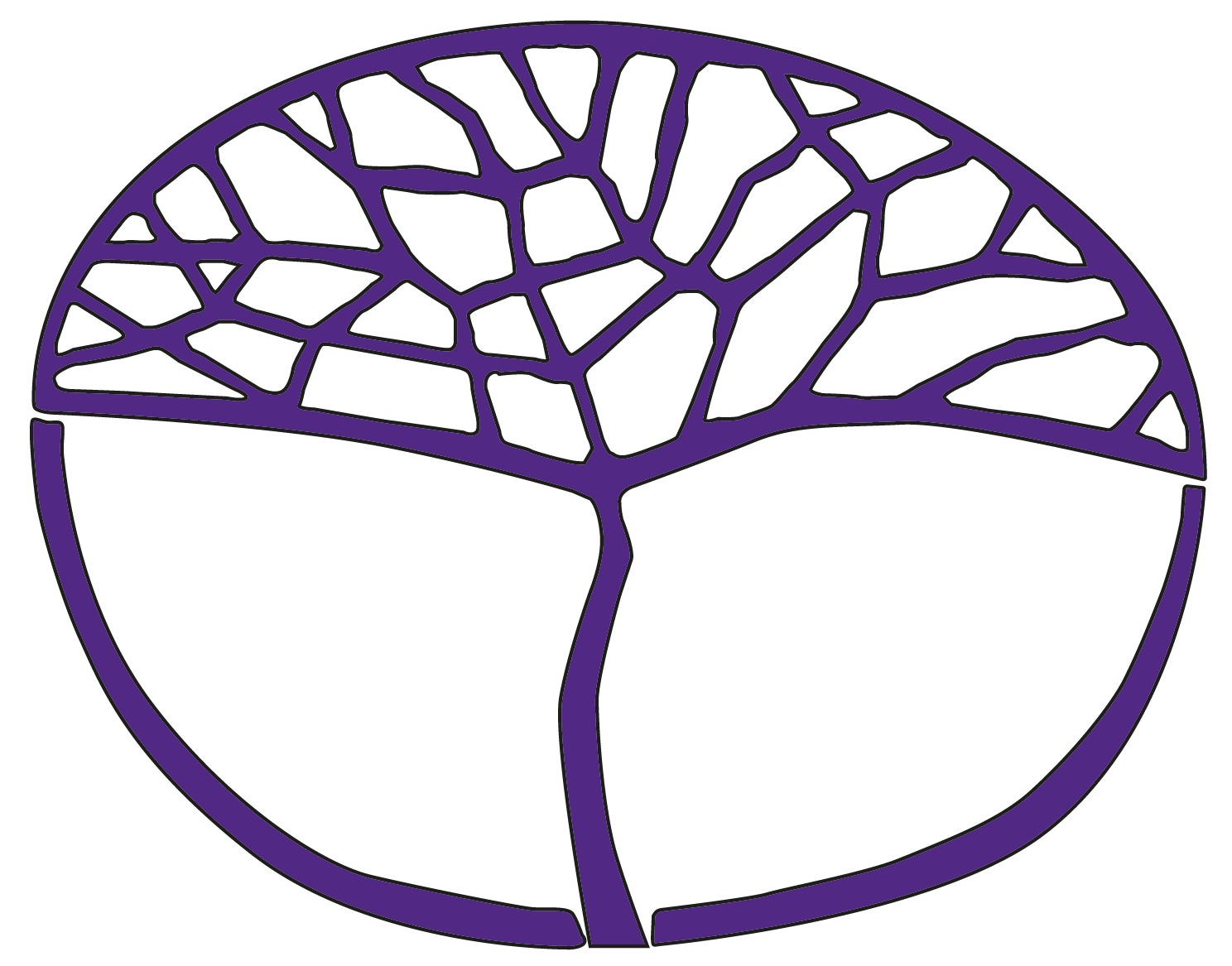 Italian: Second LanguageGeneral Year 12Copyright© School Curriculum and Standards Authority, 2015This document – apart from any third party copyright material contained in it – may be freely copied, or communicated on an intranet, for non-commercial purposes in educational institutions, provided that the School Curriculum and Standards Authority is acknowledged as the copyright owner, and that the Authority’s moral rights are not infringed.Copying or communication for any other purpose can be done only within the terms of the Copyright Act 1968 or with prior written permission of the School Curriculum and Standards Authority. Copying or communication of any third party copyright material can be done only within the terms of the Copyright Act 1968 or with permission of the copyright owners.Any content in this document that has been derived from the Australian Curriculum may be used under the terms of the Creative Commons Attribution-NonCommercial 3.0 Australia licenceDisclaimerAny resources such as texts, websites and so on that may be referred to in this document are provided as examples of resources that teachers can use to support their learning programs. Their inclusion does not imply that they are mandatory or that they are the only resources relevant to the course.Sample course outlineItalian: Second Language – General Year 12Semester 1 – Unit 3 – Vivere sani (A healthy life)Semester 2 – Unit 4 – Italia ci aspetta! (Italy awaits!)WeekContext and topicKey teaching points1–6The individual:
Una vita in forma!
(A healthy lifestyle)maintaining a well-balanced lifestyle:dietexercisehealthy relationshipsTask 1: Written communication (Week 5)Task 2: Oral communication (Week 6)Text types and textual conventions
Article, conversation, email, interview, role-playLinguistic resourcesVocabulary, phrases and expressions associated with Una vita in forma!Grammaradjectives – demonstrativeadverbs – ending in -menteverbs – present perfect (past) tense (cont.)Sound and writing systemscontinued consolidation of understanding of phonology and orthography: phonological rules, such as elision and contractions, employed to make words easier to pronounce and language flowhow English words that are used in Italian are treated in regard to grammar ruleshow to interpret phonetic symbols in dictionaries to pronounce new wordsIntercultural understandingsReflect on own language and culture in relation to the Italian language and culture:diverse dietsvarying forms of exercise/sportsinfluence of other lifestyles and foodsLanguage learning and communication strategiesasking for clarification manipulating and personalising formulaic languageusing a bilingual dictionary – Italian alphabet, recognising gender of nouns7–11The changing world:Un ritorno allo slow food
(A return to slow food)global influence of Italian: dietlifestyleTask 3: Response: Viewing and reading (Week 9)Text types and textual conventions
Article, diary entry, film or TV program (excerpts), map, reviewLinguistic resourcesVocabulary, phrases and expressions associated with Un ritorno allo slow foodGrammarprepositions – articulatedpronouns – demonstrativeSound and writing systems – consolidationIntercultural understandingsReflect on own language and culture in relation to the Italian language and culture:cultural relevance of the Slow Food© movementimpact of fast foodItalian food around the worldLanguage learning and communication strategieslistening for key words, transcribing unfamiliar vocabulary phonetically, summarising informationexperimenting with formulaic language to create new meaningidentifying key words and main points in textsusing a bilingual dictionary – identifying verbs, adjectives and common abbreviations12–16The Italian-speaking communities:Cosa fanno gli italiani per stare bene 
(How Italian-speakers stay healthy)maintaining a well-balanced lifestyle:dietexercisesocialisingTask 4: Externally set task 
(Week 13)Task 5: Response: Listening
(Week 15)Text types and textual conventions
Advertisement, article, chart, interview, tableLinguistic resourcesVocabulary, phrases and expressions associated with Cosa fanno gli italiani per stare beneGrammarverbs – avere and fare expressions; future tenseSound and writing systems – consolidationIntercultural understandingsReflect on own language and culture in relation to the Italian language and culture:stereotypes related to Italians and foodstypical everyday foods enjoyed by young people/familiesLanguage learning and communication strategiesmaking connections with first languagelistening for key words, transcribing unfamiliar vocabulary phonetically, summarising informationexperimenting with formulaic language to create new meaningidentifying key words and main points in textsWeekContext and topicKey teaching points1–7The individual: Destinazione Italia
(Destination Italy)travelling in an Italian region (the Veneto)popular tourist attractionscultural experiencesplanning a trip to ItalyaccommodationtransportAssessment Task 6: 
Oral communication (Week 5)Assessment Task 7:
Written communication (Week 7)Text types and textual conventions
Blog posting, email, itinerary, journal entry, mapLinguistic resourcesVocabulary, phrases and expressions associated with Destinazione ItaliaGrammaradjectives – relative superlative articles – partitiveprepositions – location, verb + preposition, preposition + infinitive verb, da/per (with verb to indicate frequency/passing of time)verbs – imperfect tenseSound and writing systems – consolidationIntercultural understandingsReflect on own language and culture in relation to the Italian language and culture:the Italian regions tourist attractions in Italycultural experiences‘culture shock’Language learning and communication strategiesmaking links between English and Italian textsexperimenting with formulaic language to create new meaningthinking critically and analyticallyusing a bilingual dictionary – differentiate between nouns and verbs, cross-checking meaning8–11The Italian-speaking communities:Gli italiani in vacanza
(Italians on holiday)popular holiday destinations popular holiday activitiesTask 8: Response: Listening (Week 8)Task 9: Written communication (Week 10)Task 10: Oral communication 
(Week 11)Text types and textual conventions
Article, chart, conversation, reviewLinguistic resourcesVocabulary, phrases and expressions associated with Gli italiani in vacanzaGrammaradjective – comparative superlativeadverbs – comparative and relative superlative with più/menoverbs – conditional mood – singular formsSound and writing systems – consolidationIntercultural understandingsReflect on own language and culture in relation to the Italian language and culture:holidaying on the continent trends in destinations for young peopleactivities for young people whilst on holidayinfluence of other languages or cultures on destinationsLanguage learning and communication strategieslocating key words, transcribing unfamiliar vocabularyavoiding repetition when writingscanning and identifying key information structuring information and expressing ideasmanipulating language12–16The changing world:Viaggiare oggi
(Travel in a modern world) How technology is:changing world travelinfluencing how people plan their holidays influencing how people communicate whilst awayTask 11: Response: Viewing and reading (Week 13)Task 12: Response: Listening
(Week 15)Text types and textual conventions
Advertisement, blog posting, itinerary, letter, mapLinguistic resourcesVocabulary, phrases and expressions associated with Viaggiare oggiGrammar – consolidation of Unit 4 grammar Sound and writing systems – consolidation Intercultural understandingsReflect on own language and culture in relation to the Italian language and culture:language related to technologypopular technology for travellerspositive and negative influence of technology on transport Language learning and communication strategiesrote learning vocabulary and set phrases identifying key words, transcribing unfamiliar vocabularyusing a bilingual dictionary – using online dictionaries; limitations of bilingual dictionaries